Вс. Мар 10th, 2024	6:32:16 PM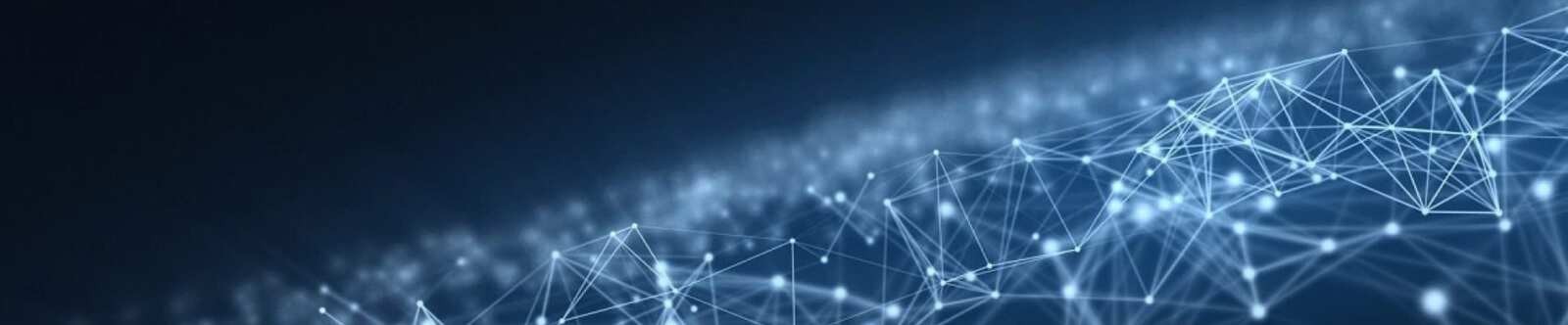 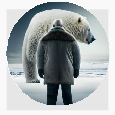 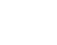 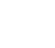 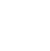 5 КЛАСС	ГЕОГРАФИЯЧто изучает география? Географические объекты, процессы и явления — конспект урока географииОт Глеб Беломедведев ИЮЛ 1, 2023	 #география, #горы, #загадки, #кроссворд, #наука, #объекты, #озеро, #пазлы, #процессы, #тесты, #эрозия  Время прочтения: 11 минут(ы)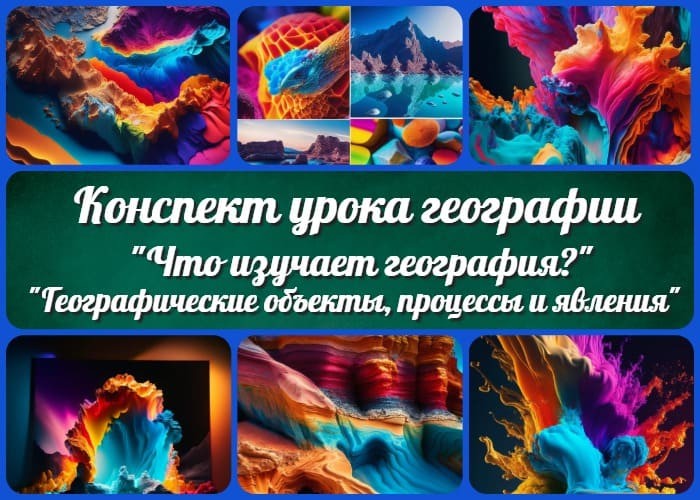 «Что изучает география? Географические объекты, процессы и явления»ВступлениеВыберите похожие названия конспекта урокаКонспект урока географии по теме: «Исследование географии» 1 урок географии «Основы географии»Разработка для 5 класса — Введение в географию: объекты, действия и явления Географические сущности и их изучениеУрок в 5 классе: «Основы географии: объекты, процессы и явления»Класс5 классВремя проведенияПримерно 45-50 минутВидУрок объяснения и исследованияТипУрок знакомства и активного участияФормаКомбинированная форма (объяснение, демонстрация, групповая работа, обсуждение)ОборудованиеПроектор и экран Карта мираРаздаточные материалы для групповой работы Доступ к интернету (опционально)Цель урокаПознакомить учащихся с предметом географии, его основными сущностями, этапами и явлениями, а также развить понимание их взаимосвязи.Задачи урока по этой темеОбучающая:Определить понятие географии и её предмет изучения. Изучить различные сущности предмета, этапы и события. Понять взаимосвязь между ними.Развивающая:Развить умение анализировать и систематизировать информацию. Развить навыки групповой работы и взаимодействия с одноклассниками. Развить критическое мышление и способность сопоставлять факты.Воспитательная:Способствовать формированию интереса к новому предмету как к науке. Развивать уважение к природе и окружающей среде.Прививать ответственность за сохранение и бережное отношение к ним.Методические приемыБеседа Индивидуальная работа Групповая работа Демонстрация Обсуждение Визуальные материалыВведениеПриветствие учащихся и представление темы занятияЗдравствуйте, ребята!Сегодняшний первый урок будет посвящен очень интересной теме. Мы будем рассматривать, что именно изучает география и какие объекты, процессы и явления входят в ее предметную область.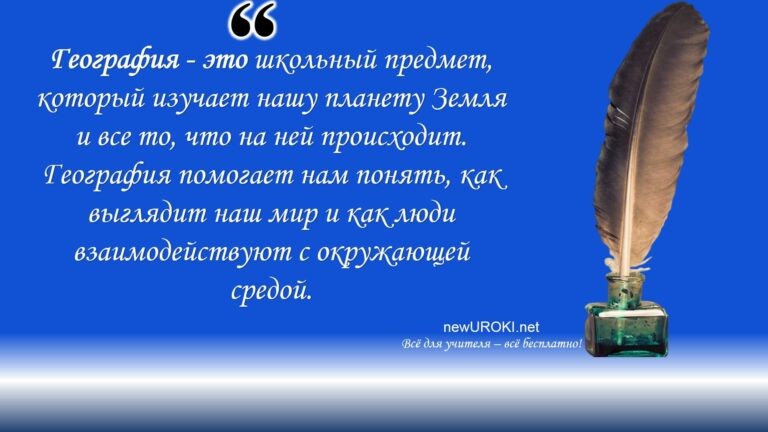 Вы, наверняка, уже имеете представление о том, что география занимается познанием нашей планеты Земля, ее природы, общества и взаимодействия между ними. Но сегодня мы погрузимся глубже и рассмотрим, какие именно сущности, действия и события исследует эта наука.Будем говорить о том, как формируются озера, горы, как меняется климат и что приводит к эрозии и тектоническим движениям. Мы также обсудим взаимосвязи между этими вещами, действиями и случаями.Цель нашего занятия — расширить ваше представление о нашем предмете и показать вам, как важно понимать и анализировать эти элементы для лучшего понимания нашей планеты и влияния на нее.Уверена, что сегодняшний урок будет увлекательным и познавательным.Постановка целей и задач.Мотивация учащихся и актуализация их предварительных знаний.Основная частьОбъяснение понятий «география»,«географические объекты»,«географические процессы» и«географические явления»География — этоГеография — это школьный предмет, который изучает нашу планету и все то, что на ней происходит. Знание географии помогает нам понять, как выглядит наш мир и как люди взаимодействуют с окружающей средой.Географические объекты — это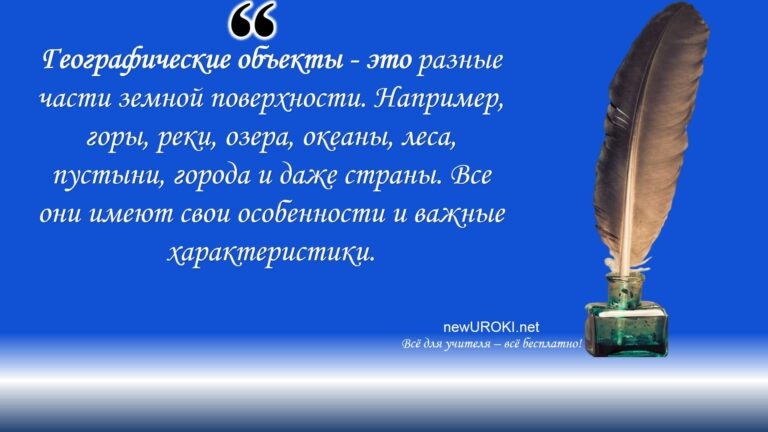 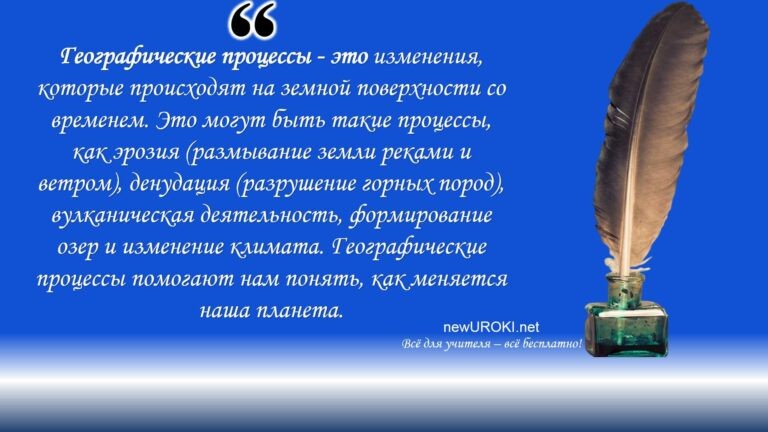 Географические объекты — это разные части земной поверхности. Например, горы, реки, озера, океаны, леса, пустыни, города и даже страны. Все они имеют свои особенности и важные характеристики.Географические процессы — этоГеографические процессы — это преобразования, которые происходят на земной поверхности со временем. Это могут быть такие процессы, как эрозия (размывание грунта реками и ветром), денудация (разрушение горных пород), вулканическая деятельность, формирование озер и перемена климата. Географические процессы помогают нам понять, как меняется наша планета.Географические явления — этоГеографические явления — это различные явления и особенности, которые мы можем наблюдать на Земле. Это могут быть такие явления, как морские течения, циклоны и антициклоны, засухи, паводки, смена растительности и многое другое. Географические явления помогают нам понять, как работает природа и как она влияет на нашу жизнь.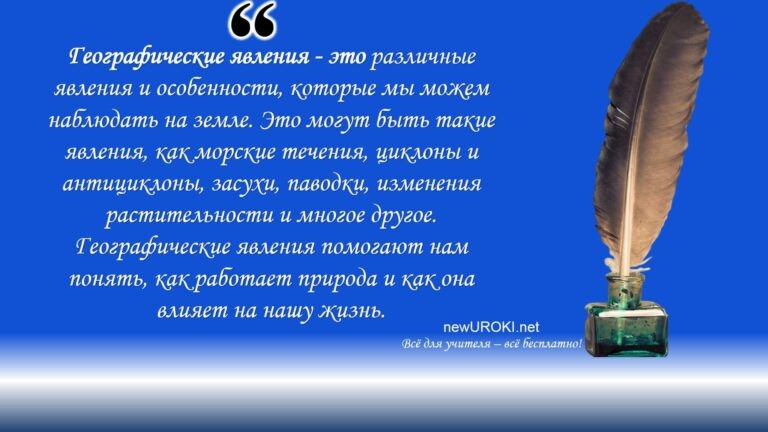 Демонстрация карты мира и обозначение континентов, океанов, стран и др.).Рассмотрение примеров эрозии, тектонического движения и климатических изменений.Продолжим, рассматривая конкретные примеры. На нашем предмете мы будем рассматривать множество действий, которые происходят на планете и оказывают влияние на ее форму и характеристики. Сегодня мы рассмотрим три примера: эрозию, тектонические движения и климатические разрушения.Эрозия — этоЭрозия — это действие разрушения и перемещения почвы и горных пород под воздействием воды, ветра и льда. Она оказывает существенное влияние на формирование ландшафтов. Мы рассмотрим различные её виды, такие как речная эрозия, ветровая эрозия и ледниковая эрозия. Обсудим, как она формирует долины, ущелья, плоскогорья.Тектонические движения — этоТектонические движения — это перемещение и деформация земной коры под воздействием внутренних сил Земли. Они вызывают образование гор, горных хребтов, плато, впадин и других форм. Рассмотрим понятия плит тектонической активности, такие как литосферные плиты, пограничные зоны, землетрясения и вулканизм.Покажем, как тектонические движения формируют рельеф и влияют на расположение материков и океанов.Климатические изменения — это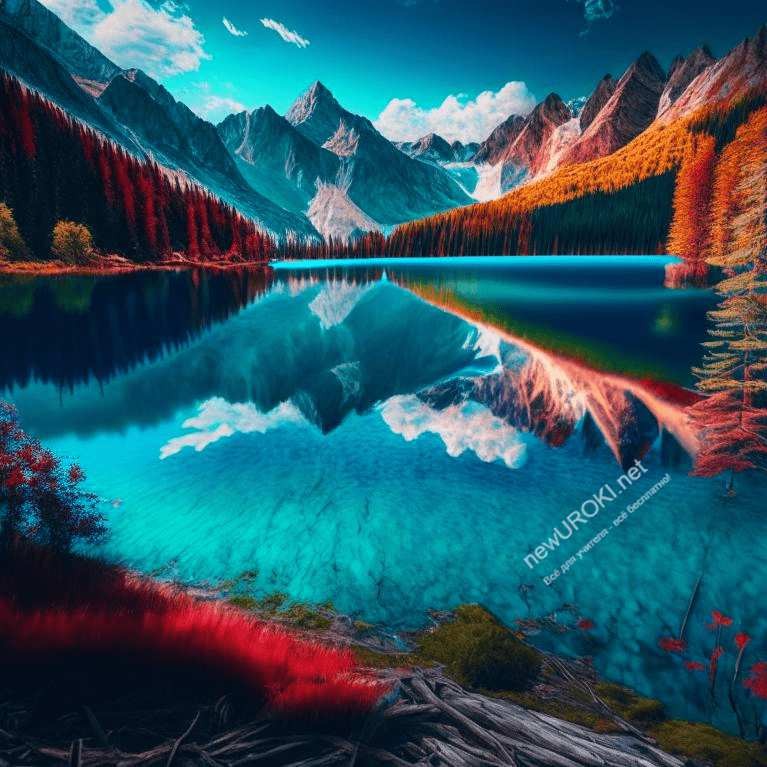 Климатические изменения — это долгосрочные изменения в погодных условиях, которые влияют на климат определенной области или всей планеты. Рассмотрим факторы, влияющие на климат, такие как солнечная радиация, атмосфера, океаны и рельеф. Обсудим последствия климатических изменений, такие как потепление климата, изменение осадков и распределение растительности. Обратим внимание на важность исследования климата для понимания последствий глобальных изменений.Изучение событий, например, формирование озер, горРассмотрим конкретные примеры. Мы уже обсудили разрушение почвы, тектонические движения и климатические перемены. Теперь перейдем к рассмотрению формирования озер, гор.Формирование озер — этоОзера — это водоемы, которые образуются в результате различных природных действий. Обсудим различные способы их образования, такие как ледниковое образование, кратерные озера, озера в долинах и озера в результате повреждения грунта. Рассмотрим их примеры в разных частях мира и обратим внимание на их роль в экосистемах и жизни людей.ОзероФормирование гор — этоГоры — это высокие природные образования, которые возникают в результате тектонических событий. Обсудим различные типы гор, такие как горные хребты, вулканы и плато. Рассмотрим примеры известных горных систем, таких как Гималаи, Альпы и Анды. Исследуем влияние гор на климат, растительность и распределение водных ресурсов.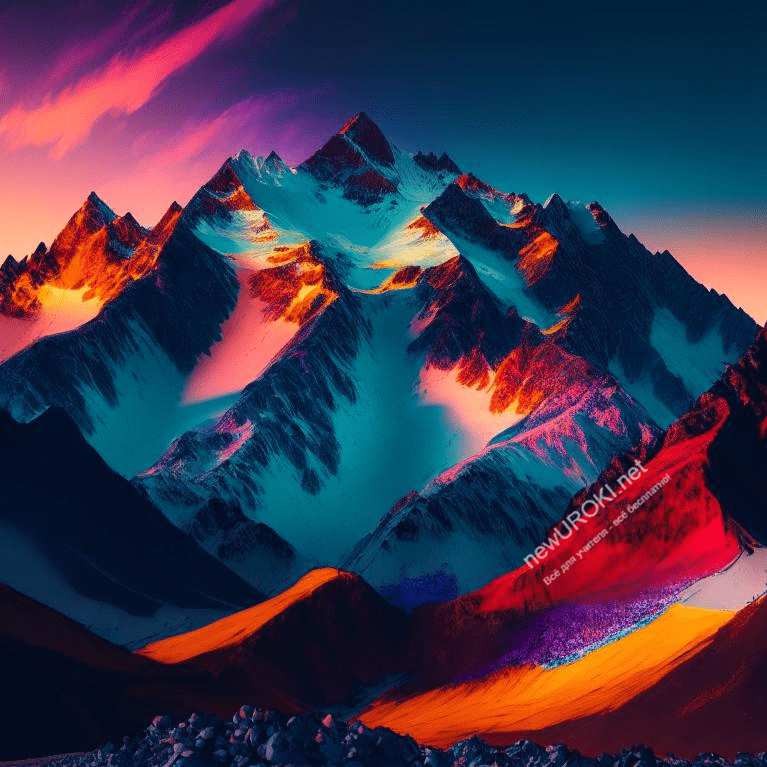 ГорыЗаключениеПодведение итогов и обобщение основных понятий и фактов.Пришло время подвести итоги нашей лекции и обобщить основные понятия и факты, которые мы рассмотрели.Сегодня мы поговорили о том, что изучает география и какие сущности, этапы и случаи входят в ее предметную область. Мы разобрали примеры действий, таких как эрозия, тектонические движения и климатические перемены, и обсудили их влияние на окружающую среду.Также мы рассмотрели формирование водоёмов, гор и других природных образований, и выяснили, как они связаны.Важно понимать, что все эти элементы взаимосвязаны. Горы, озера, леса и пустыни существуют и преобразуются под влиянием событий, которые происходят в окружающей среде. Процессы, в свою очередь, могут быть вызваны различными факторами, включая климатические отклонения и тектоническую активность. А действия являются результатом их взаимодействия.Знание этих взаимосвязей поможет нам лучше понимать нашу планету, ее трансформацию и влияние человека на окружающую среду, дает нам возможностьизучать и анализировать нашу планету, ее природные особенности и культурные аспекты.Прошу вас подумать о том, что вызывает у вас наибольший интерес. Может быть, вы хотите узнать больше о формировании прудов, исследовании климатических изменений или исследовании горных систем. Эта наука предлагает множество увлекательных направлений для исследования и открытий.На этом мы завершаем. Надеюсь, вы получили полезные знания о географии и ее предметной области. Продолжайте интересоваться окружающим миром и узнавать новое о нашей удивительной планете.РефлексияЗадание учащимся задач на самооценку и обратную связь. Обсуждение результатов.Домашнее заданиеВыполнение задания на закрепление материала (например, составление краткого описания горы, моря).Дополнительные активности(оставшееся время)Групповая работа по составлению схемы или презентации.Исследование интересующих учащихся вопросов о новом предмете с использованием интернета или дополнительных материалов.СтихотворениеГеографияМарина Вишнякова https://stihi.ru/2018/10/13/299География – наука хоть куда. Знать её – совсем не ерунда. Флору, фауну, и реки и моря Изучаем мы конечно же не зря.Изучив подробно всю планету, Можно путешествовать по свету.Сделать можно множество открытий И у нас ещё и на Таити.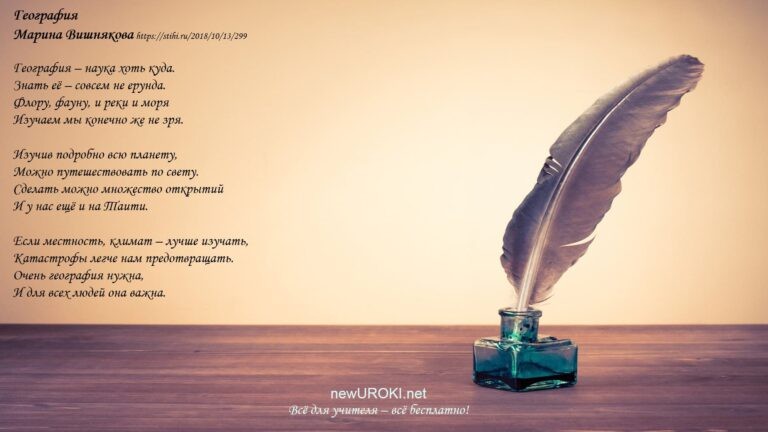 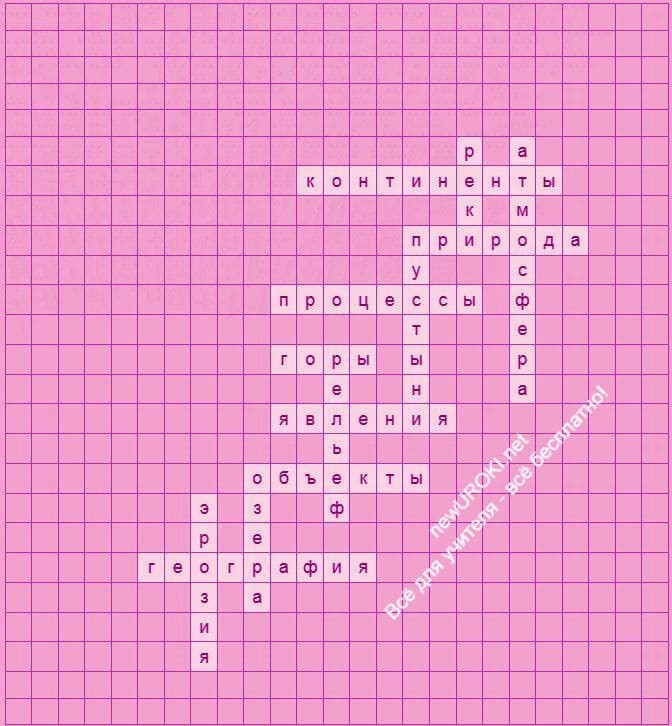 Если местность, климат – лучше изучать, Катастрофы легче нам предотвращать.Очень география нужна,И для всех людей она важна.КроссвордКроссвордКак называется наука, изучающая нашу планету Земля? (География)Как называются сущности, рассматриваемые в географии? (Объекты)Как называются действия, которые происходят на планете? (Процессы)Как называются видимые проявления случаев на Земле? (Явления)Как называется этап разрушения земной поверхности? (Эрозия)Как называются водоемы, окруженные сушей? (Озера)Как называются высокие природные образования с крутыми склонами? (Горы)Как называется форма поверхности земной коры? (Рельеф)Как называется совокупность живых организмов на Земле? (Природа)Как называется слой газов, окружающих Землю? (Атмосфера)Как называются области с очень малым количеством осадков? (Пустыни)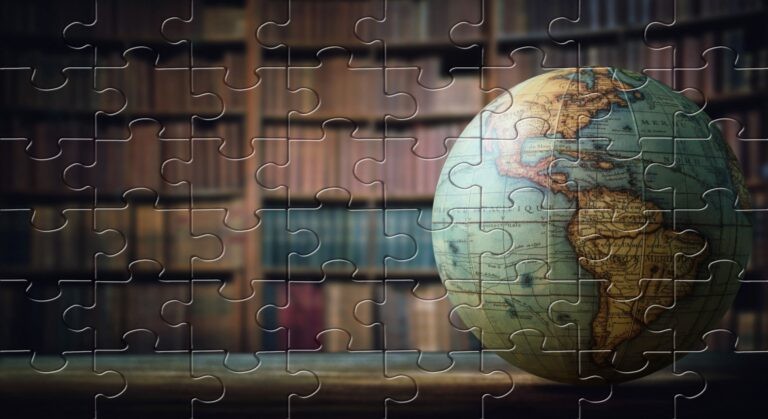 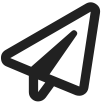 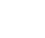 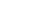 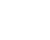 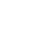 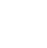 Как называются естественные протоки пресной воды? (Реки)Как называются крупные земные массы, разделенные океанами? (Континенты)Скачать бесплатно кроссворд в формате WORDЗагадкиЯ являюсь наукой о нашей планете Земля. Что это? (География)Я процесс, который приводит к разрушению земной поверхности. Что я такое? (Эрозия)Я образуюсь, когда плиты земной коры двигаются и сталкиваются друг с другом. Что я? (Горы)Я длительное время пребываю в одном районе и определяю погоду. Что я такое? (Климат)Я являюсь одним из крупнейших водных образований на нашей планете и являюсь домом для множества рыб и других животных. Что я такое? (Океан)ПазлПазл. Использована фотография с сайта https://top-fon.com/Скачали? Сделайте добро в один клик! Поделитесь образованием с друзьями! Расскажите о нас! Слова ассоциации (тезаурус) к уроку: учебник, предмет, карта, страны, корабль, континенты, земной шар При использовании этого материала в Интернете (сайты, соц.сети, группы и т.д.) требуется обязательная прямая ссылка на сайт newUROKI.net. Читайте "Условия использования материалов сайта"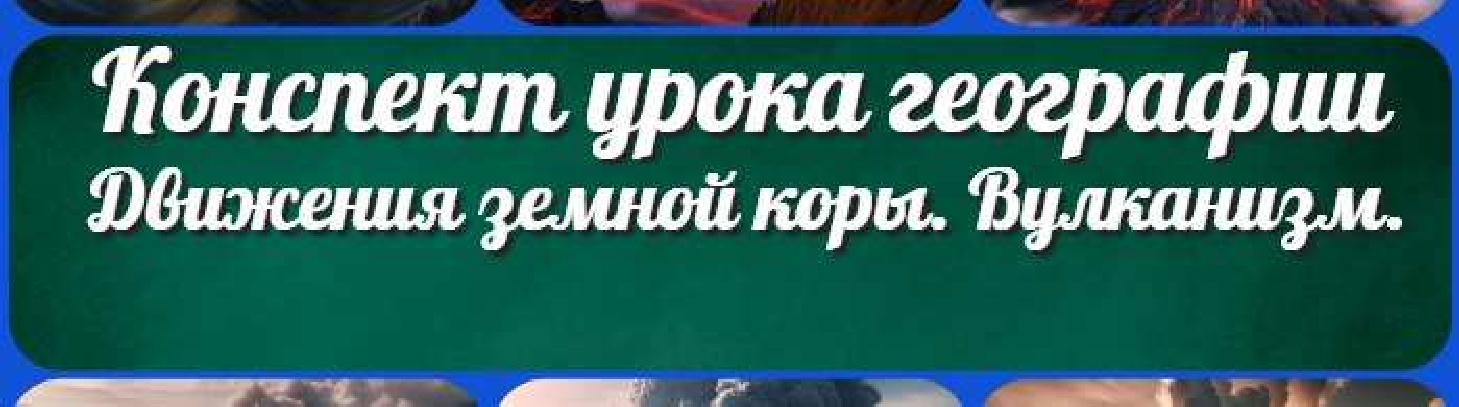 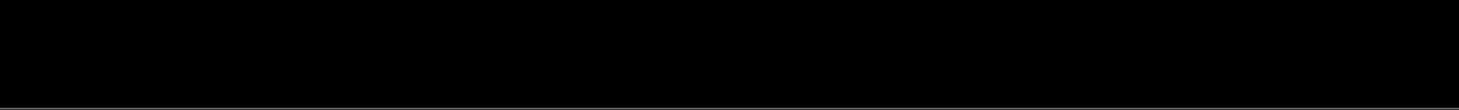 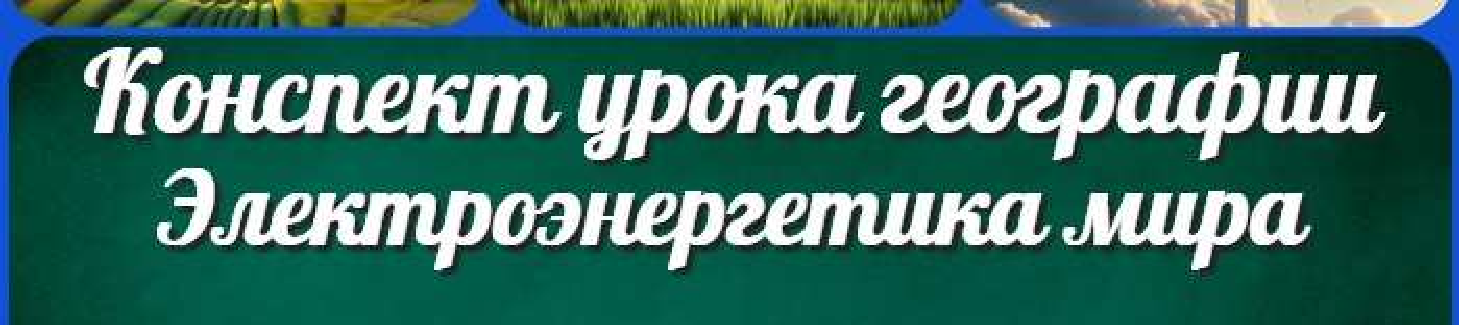 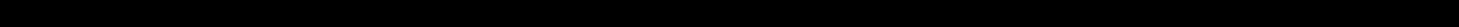 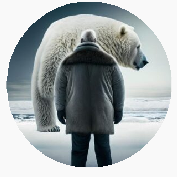 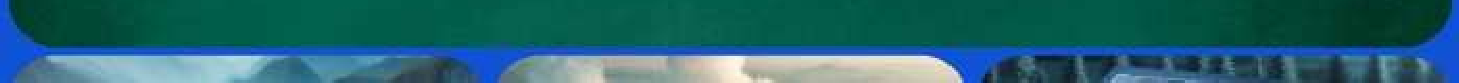 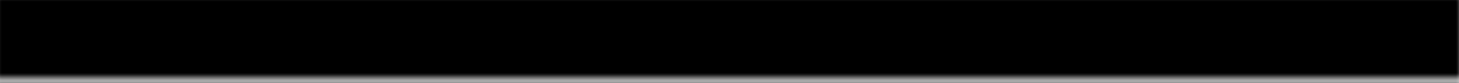 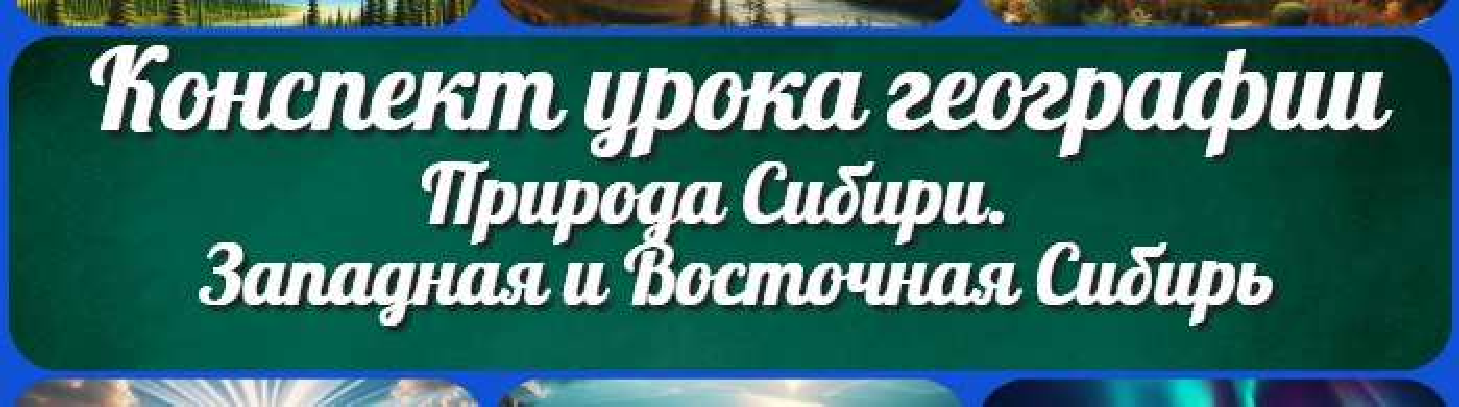 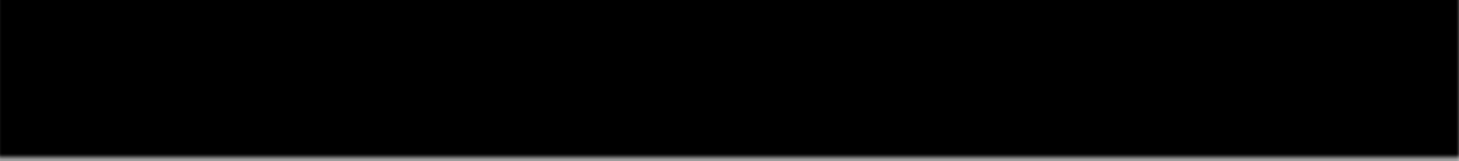 класскласскласс ГеометрияДиректору и завучу школы Должностные инструкцииИЗОИнформатика ИсторияКлассный руководителькласскласскласскласскласскласскласс Профориентационные урокиМатематика Музыка Начальная школа ОБЖОбществознание Право ПсихологияРусская литература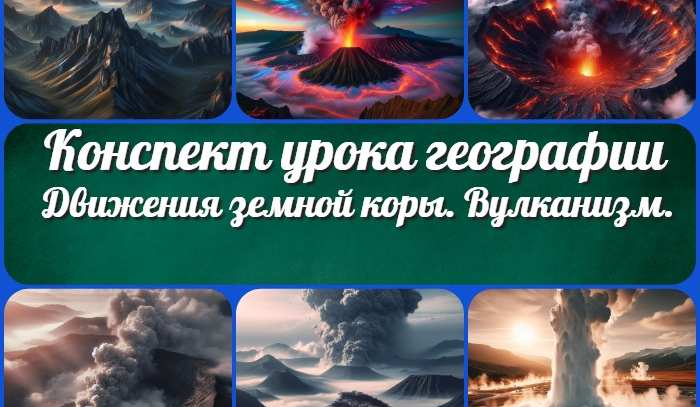 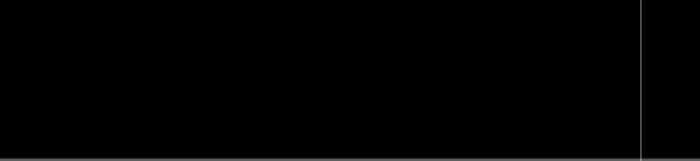 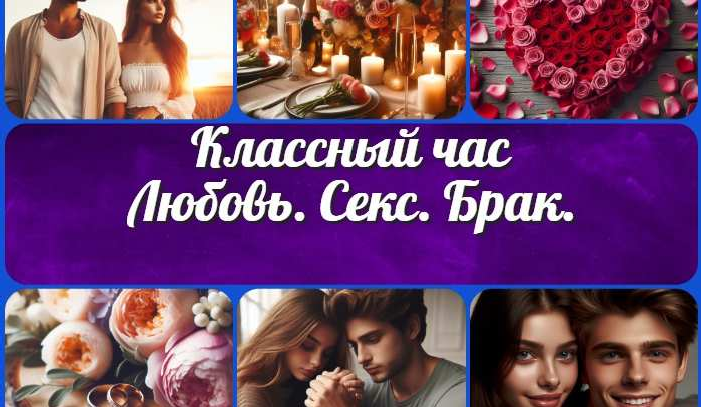 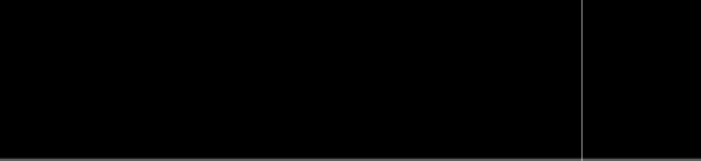 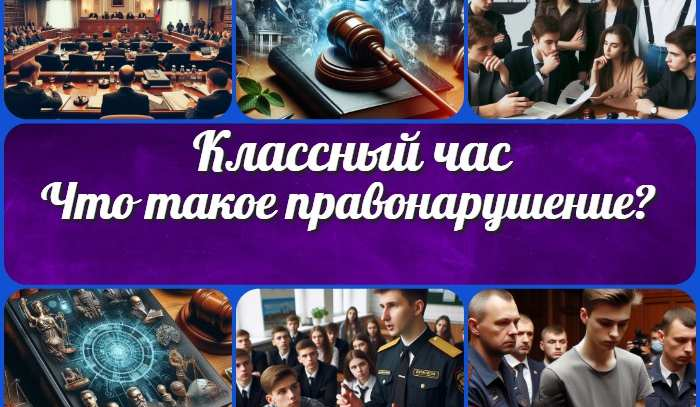 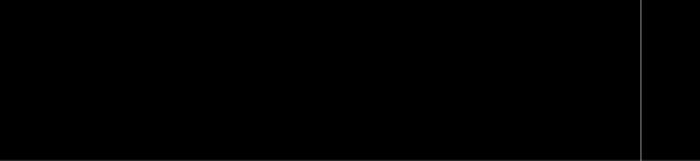 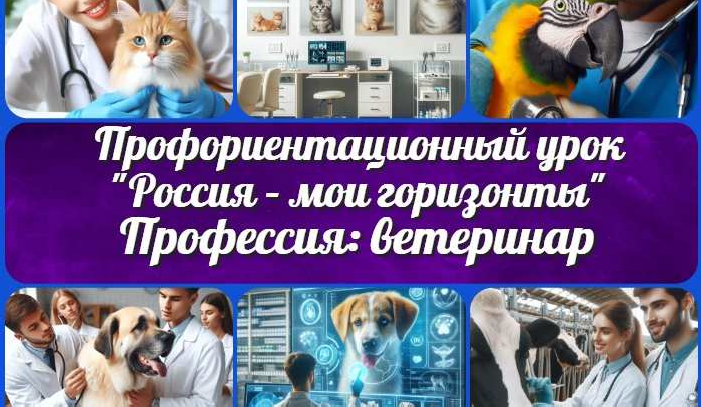 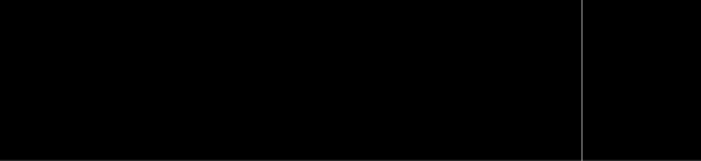 Новые УРОКИНовый сайт от проекта UROKI.NET. Конспекты уроков, классные часы, сценарии школьных праздников. Всё для учителя - всё бесплатно!Главная	О сайте	Политика конфиденциальности	Условия использования материалов сайтаДобро пожаловать на сайт "Новые уроки" - newUROKI.net, специально созданный для вас, уважаемые учителя, преподаватели, классные руководители, завучи и директора школ! Наш лозунг "Всё для учителя - всё бесплатно!" остается неизменным почти 20 лет! Добавляйте в закладки наш сайт и получите доступ к методической библиотеке конспектов уроков, классных часов, сценариев школьных праздников, разработок, планирования по ФГОС, технологических карт и презентаций. Вместе мы сделаем вашу работу еще более интересной и успешной! Дата открытия: 13.06.2023КОНСПЕКТЫ УРОКОВКонспекты уроков для учителя АлгебраАнглийский языкАстрономия 10 классБиблиотекаБиология 5 классГеографияклассклассклассКонспекты уроков для учителя АлгебраАнглийский языкАстрономия 10 классБиблиотекаБиология 5 классГеографиякласскласскласс